http://www.internet-law.ru/gosts/gost/63186/ГОСТ Р 56899-2016Оборудование для спортивных игр. Столы для настольного тенниса. Функциональные требования, требования безопасности и методы испытаний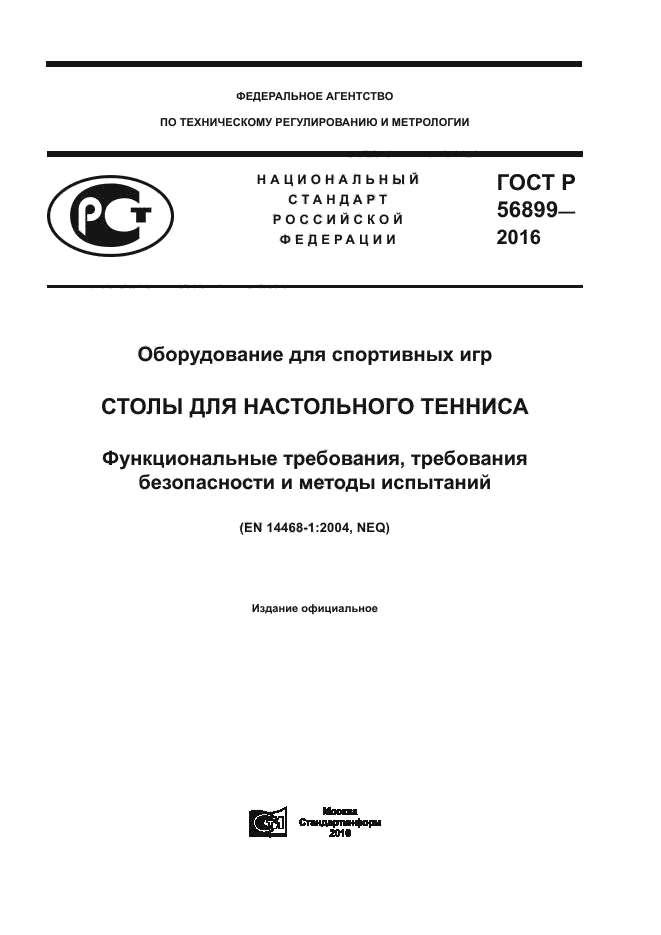 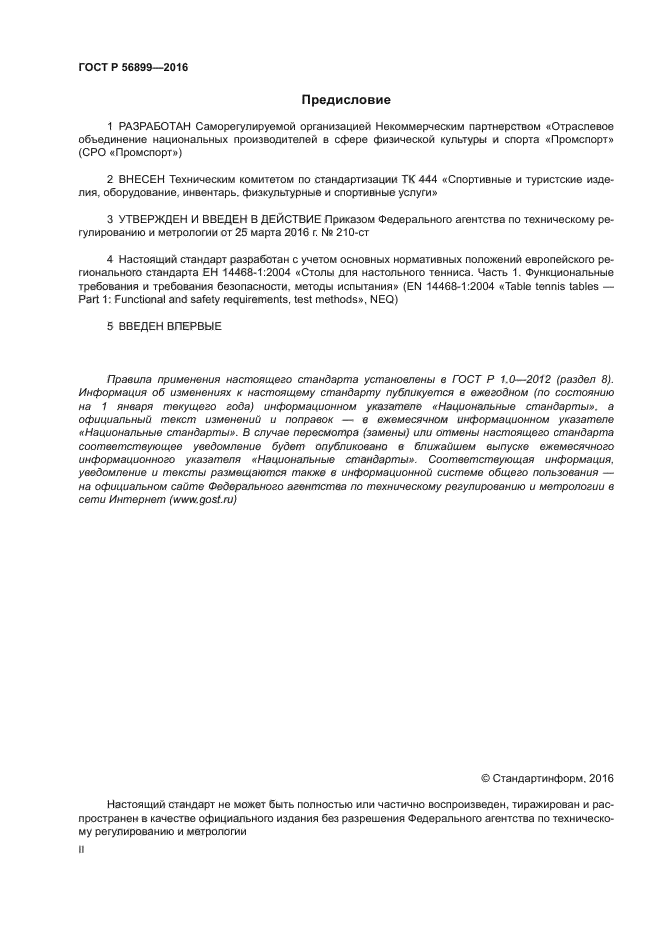 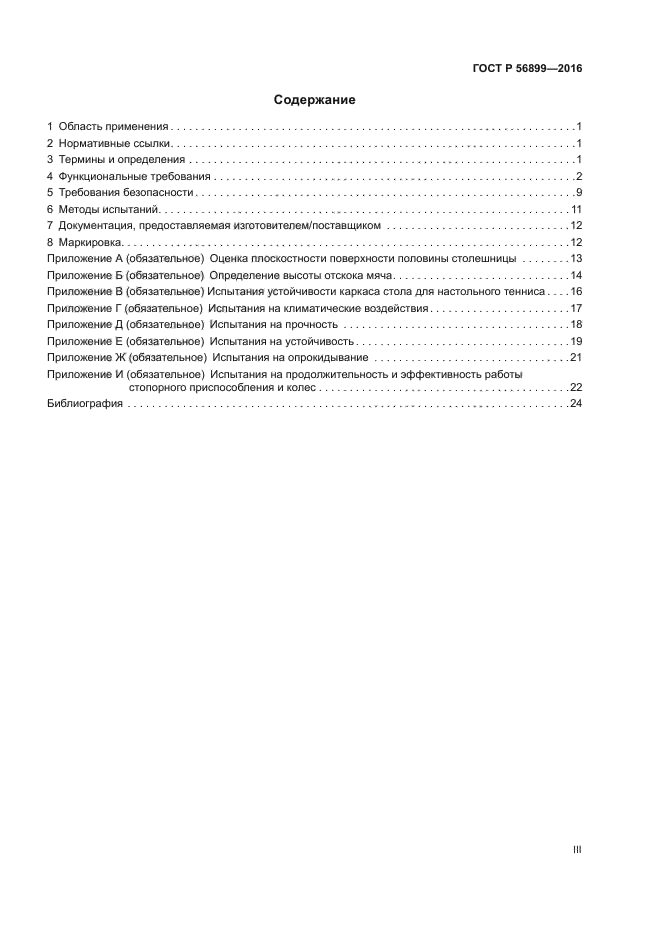 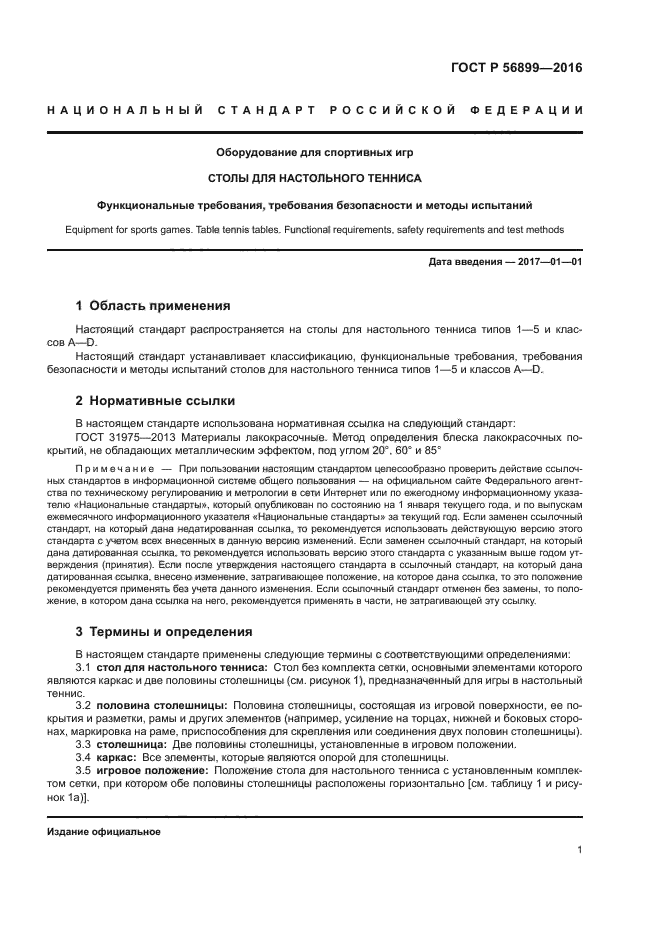 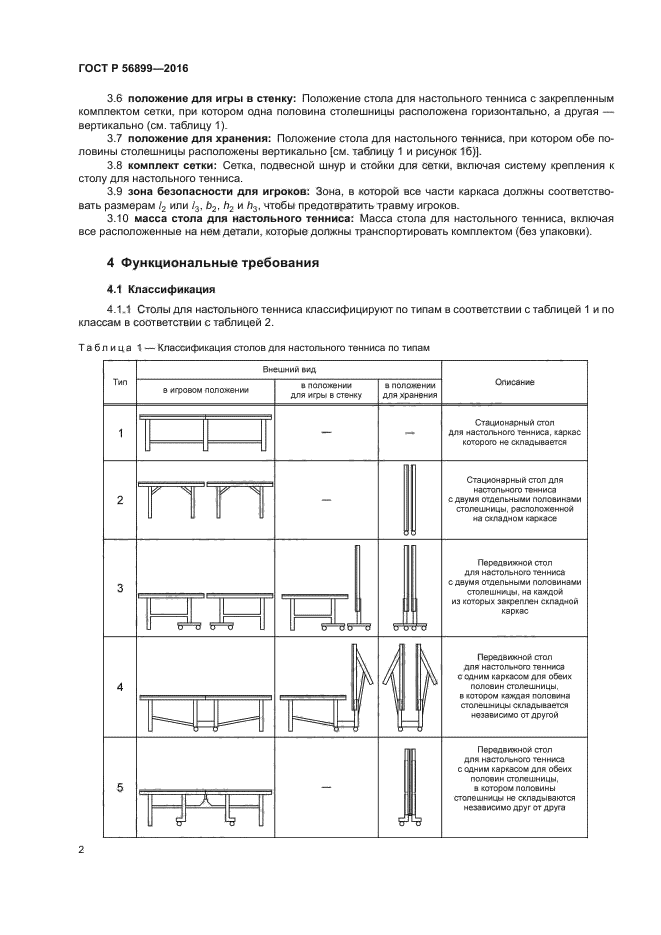 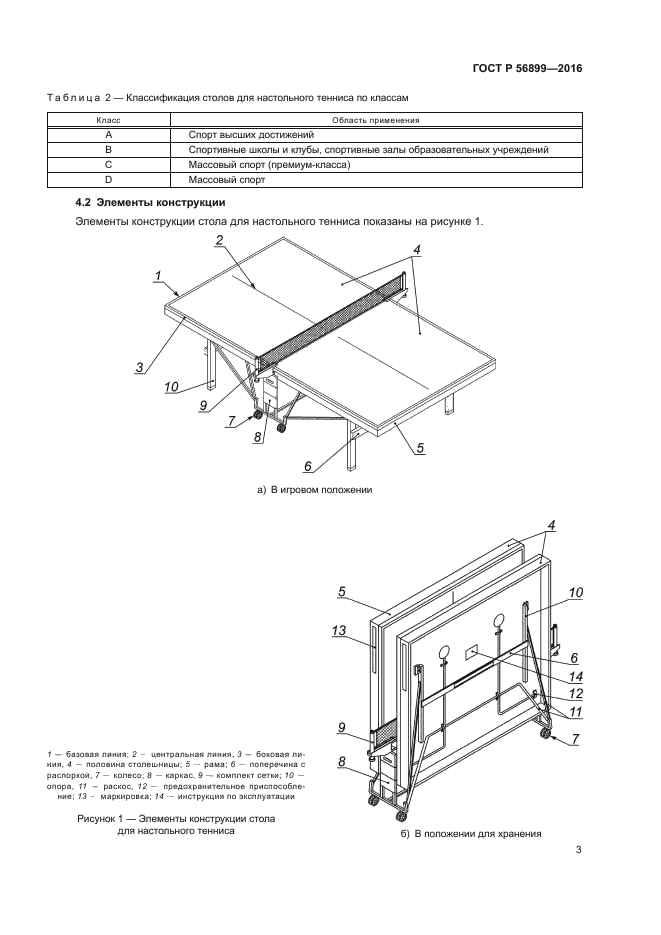 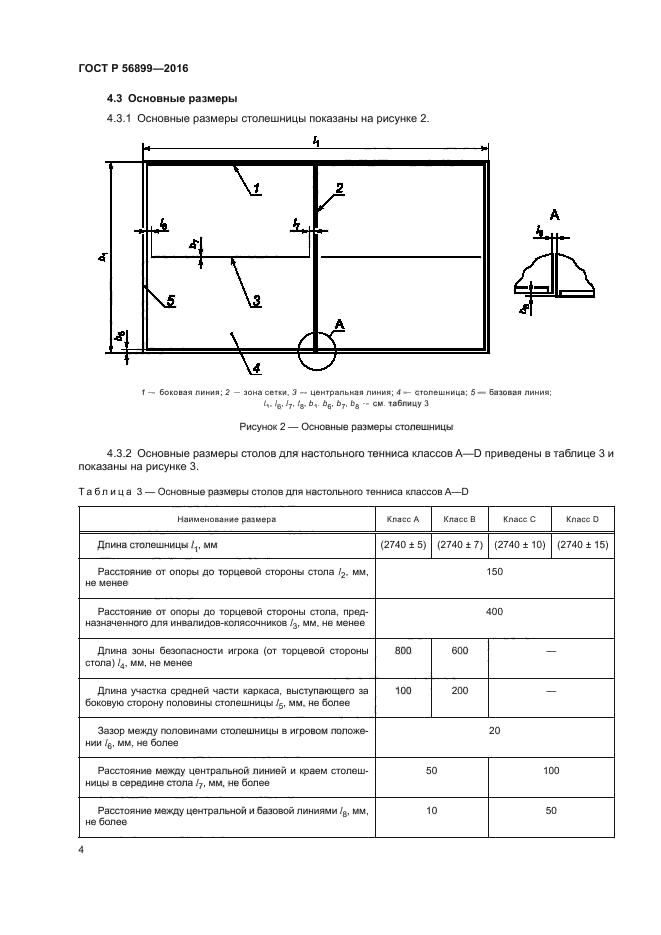 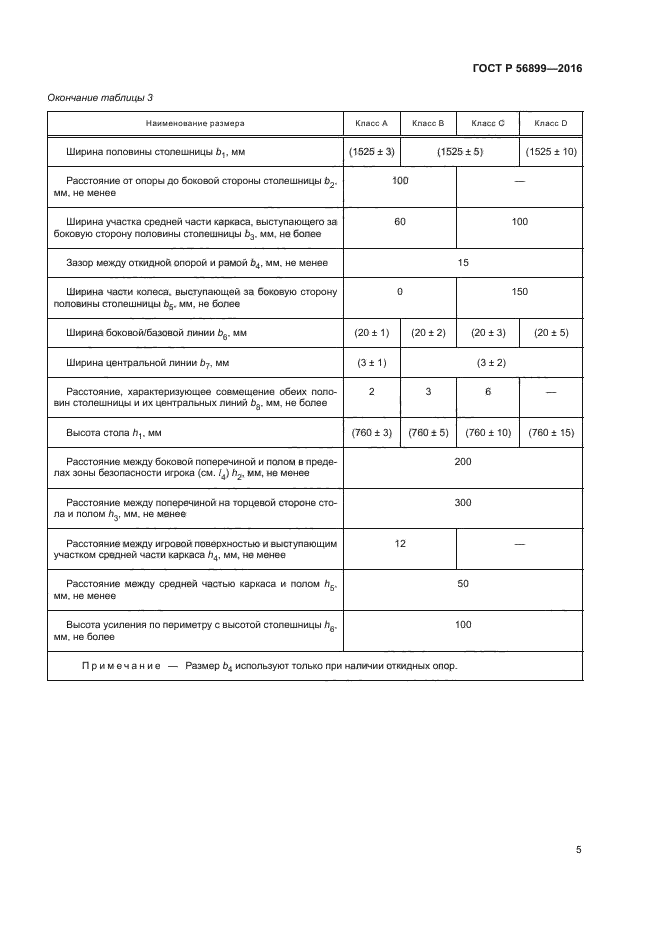 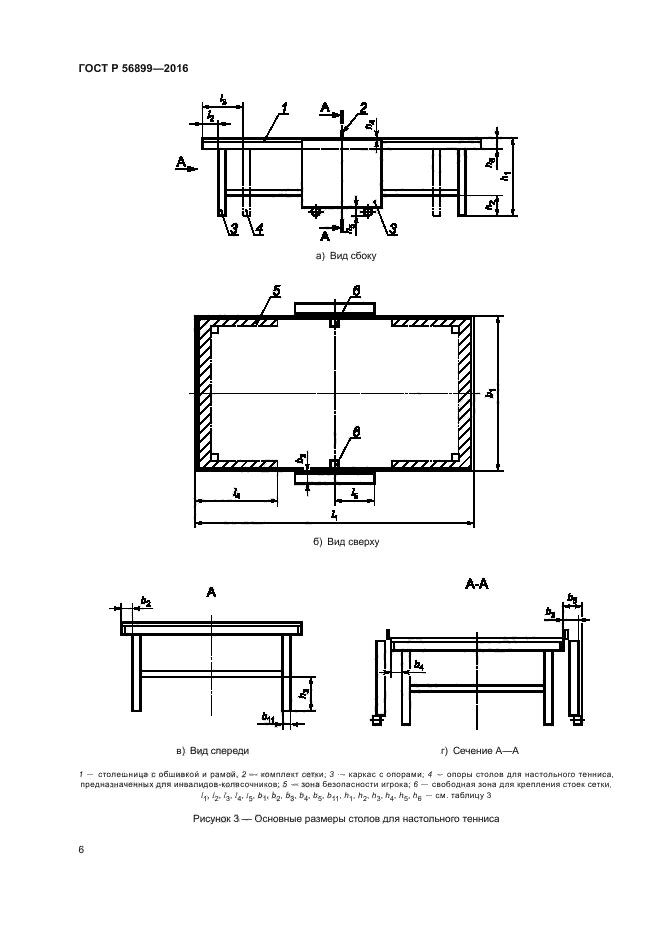 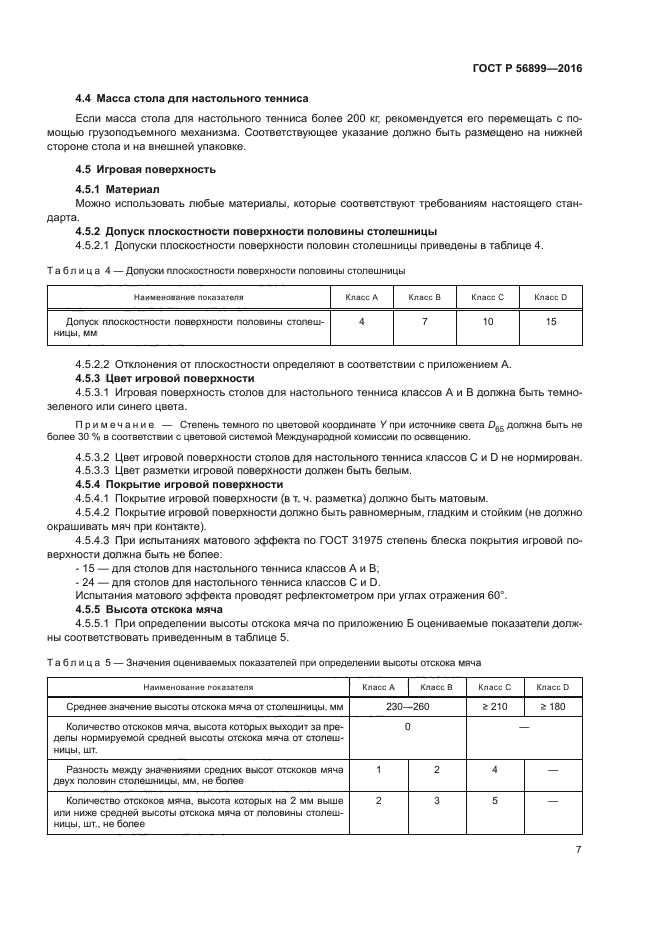 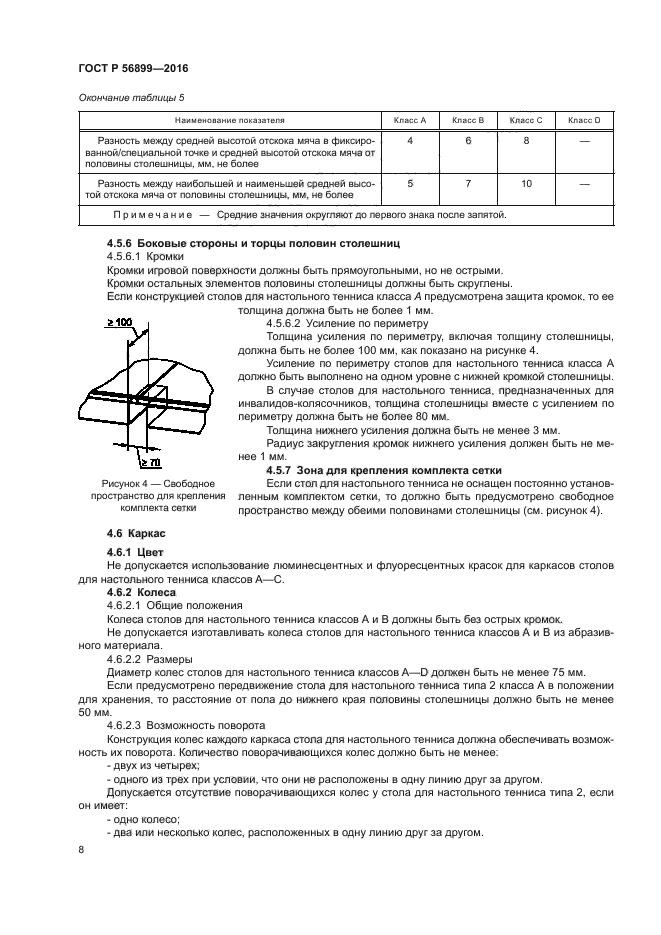 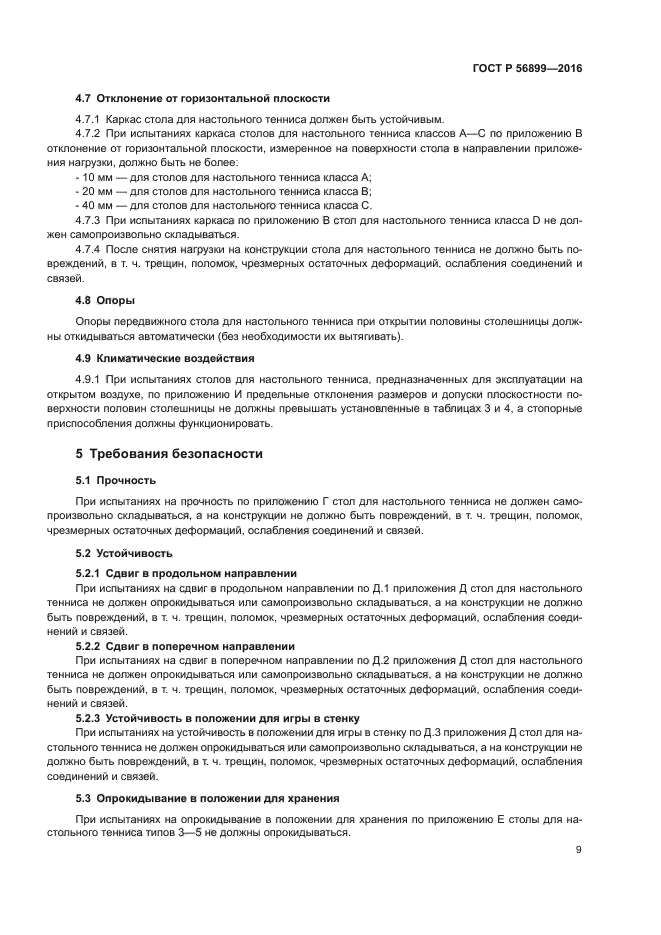 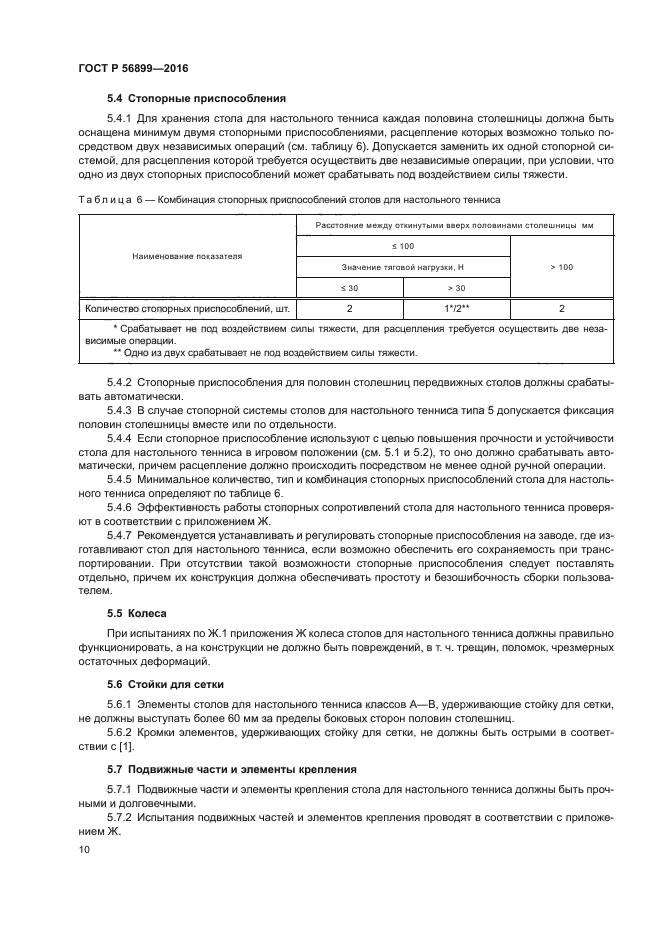 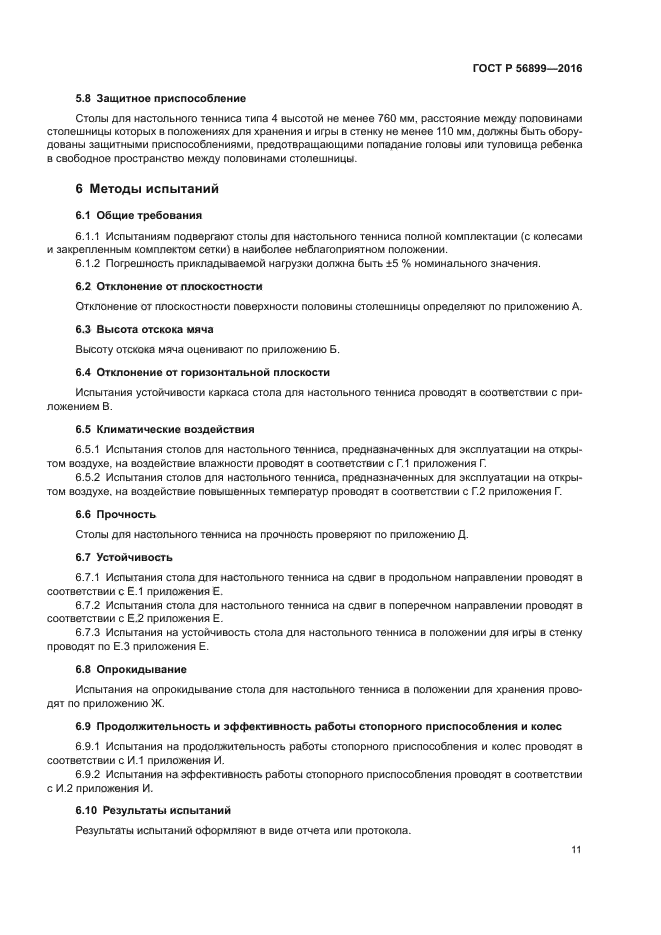 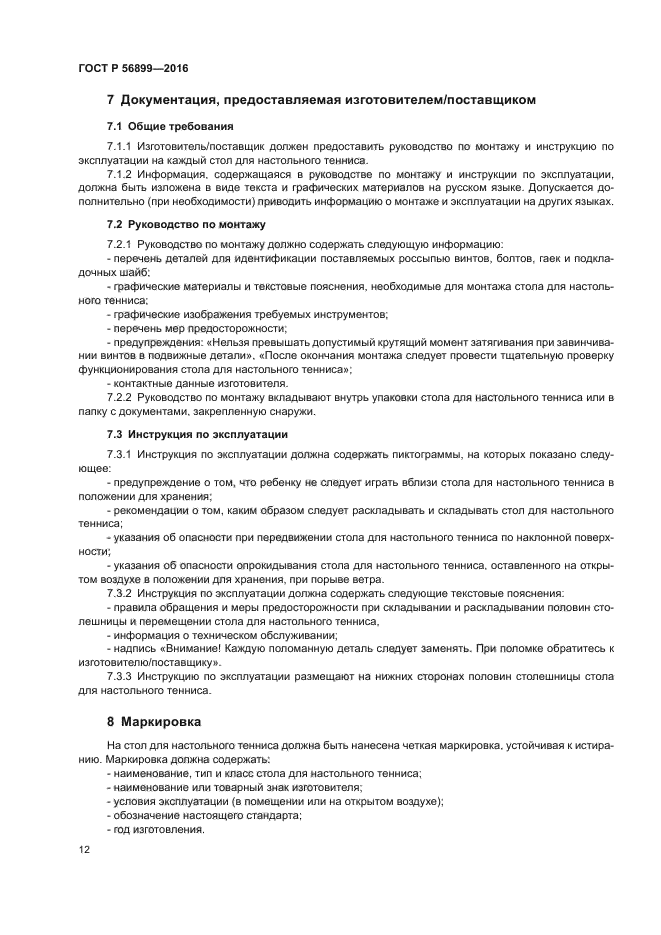 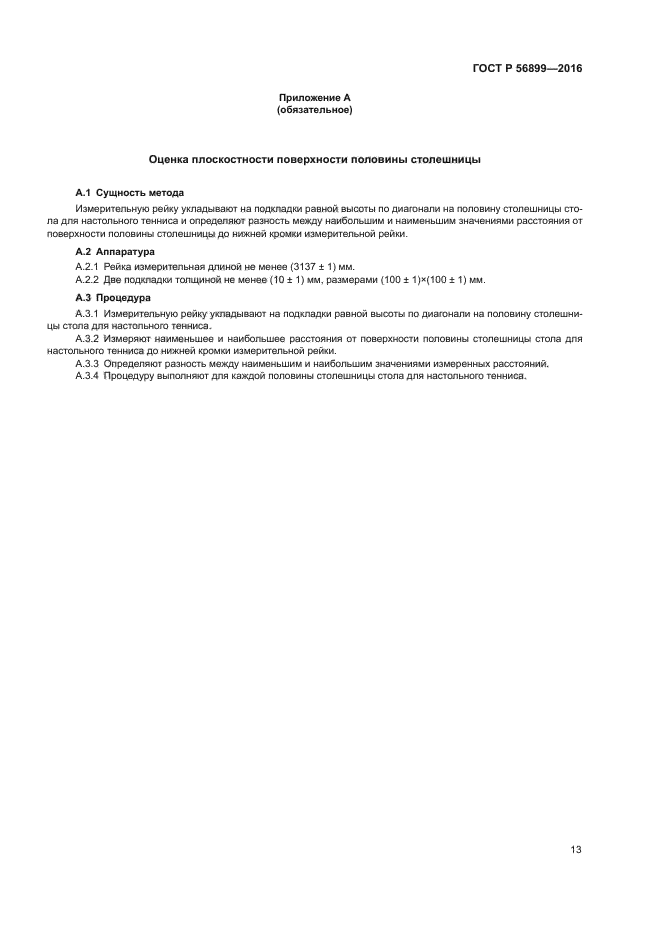 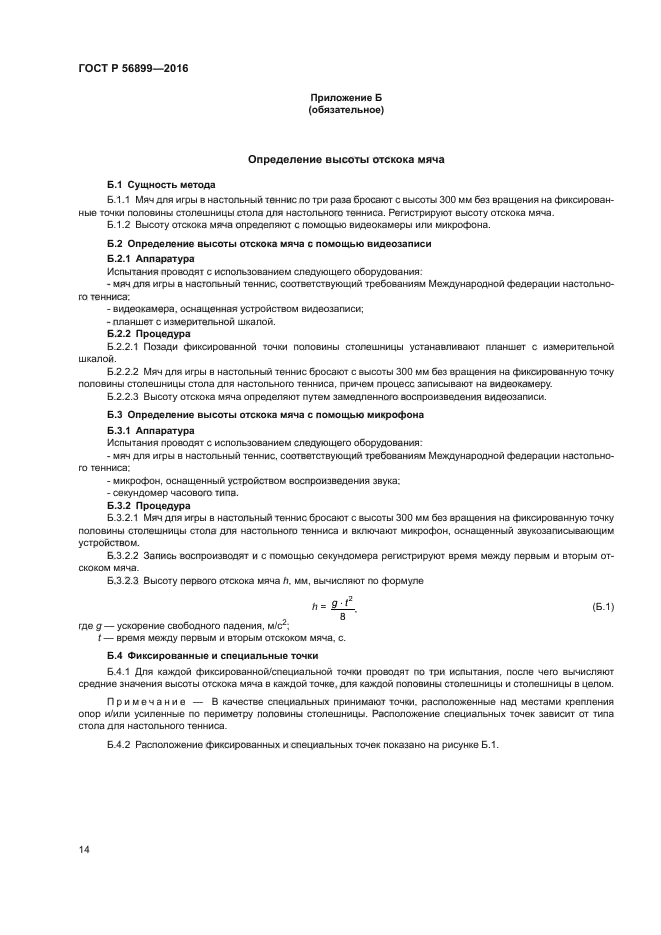 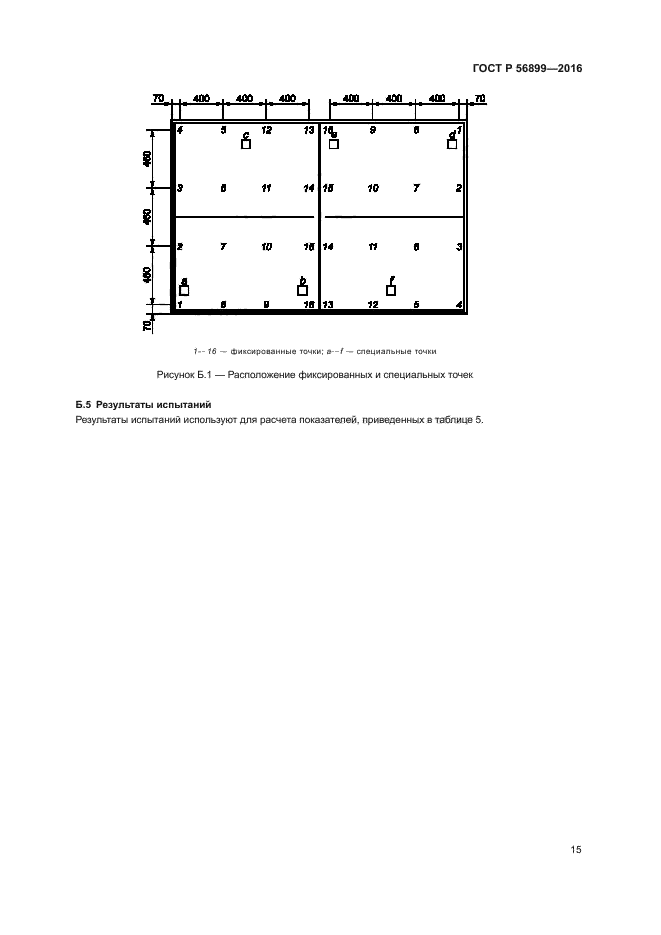 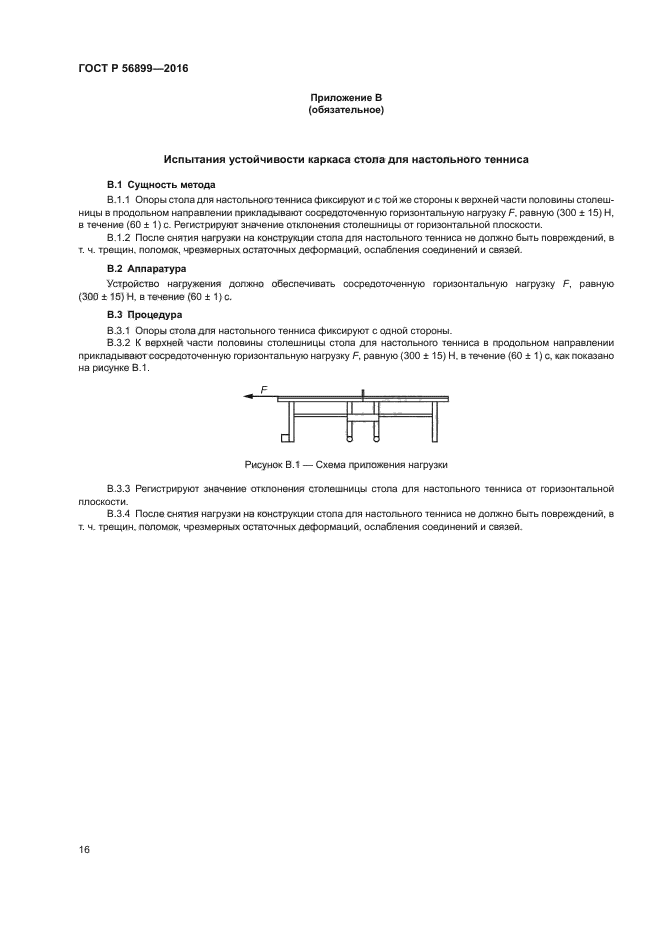 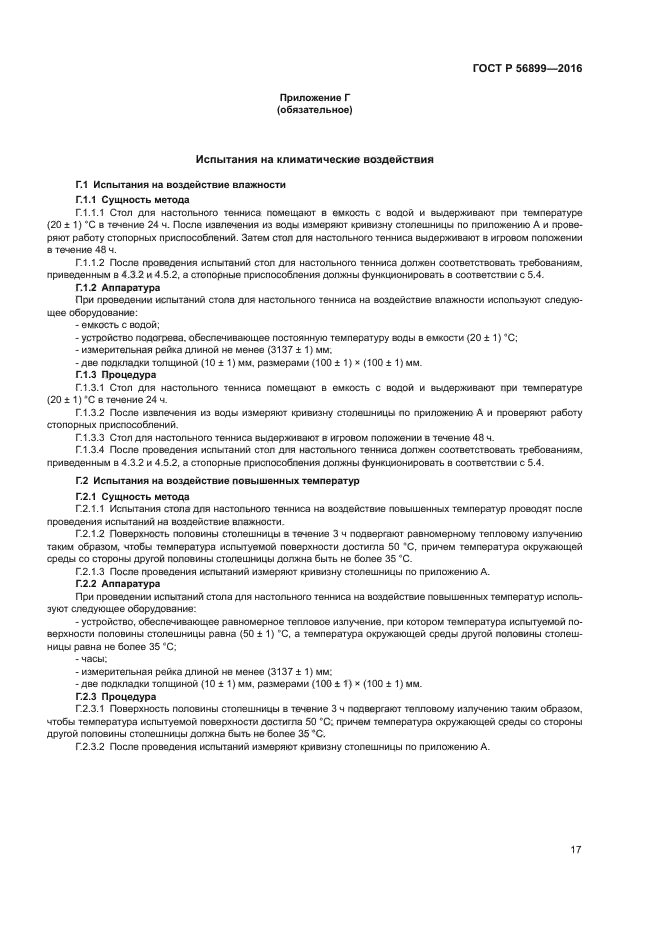 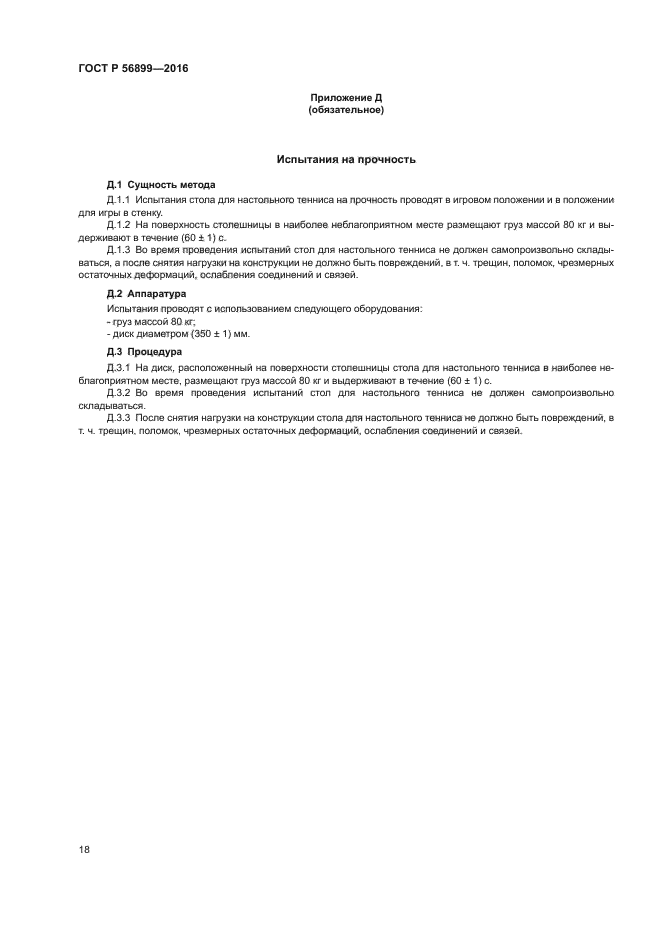 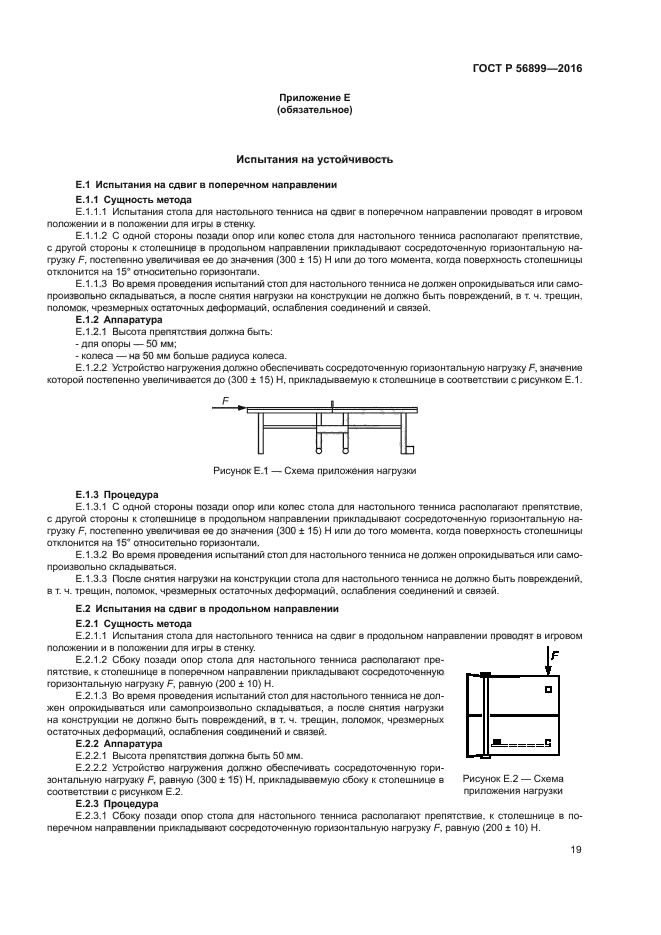 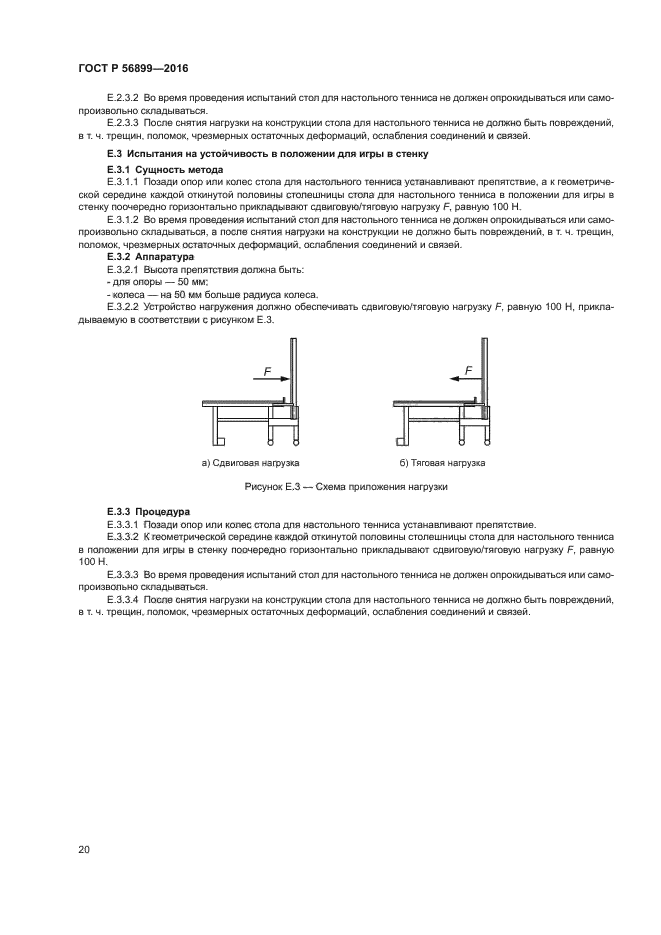 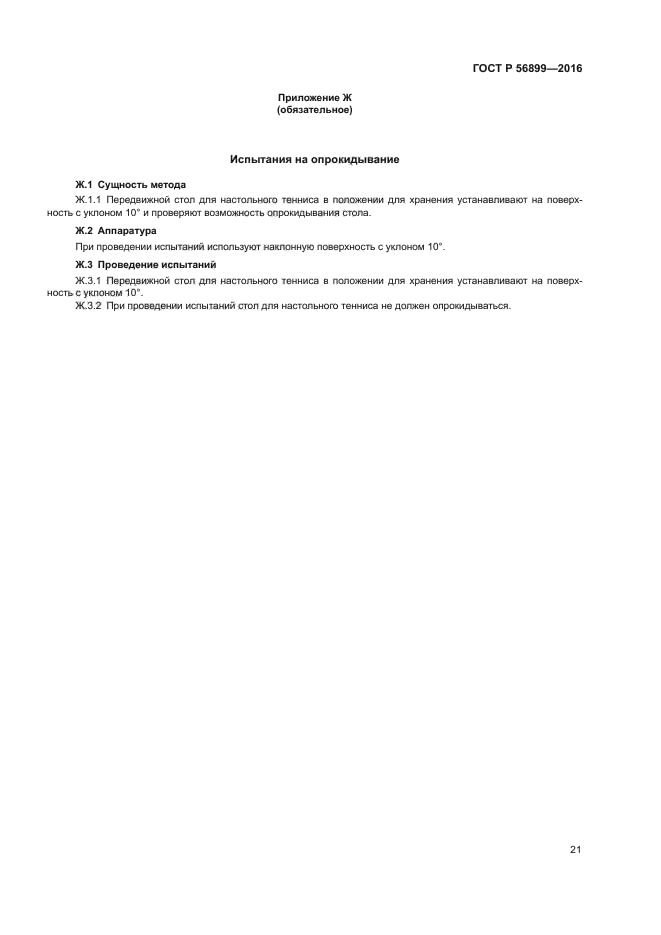 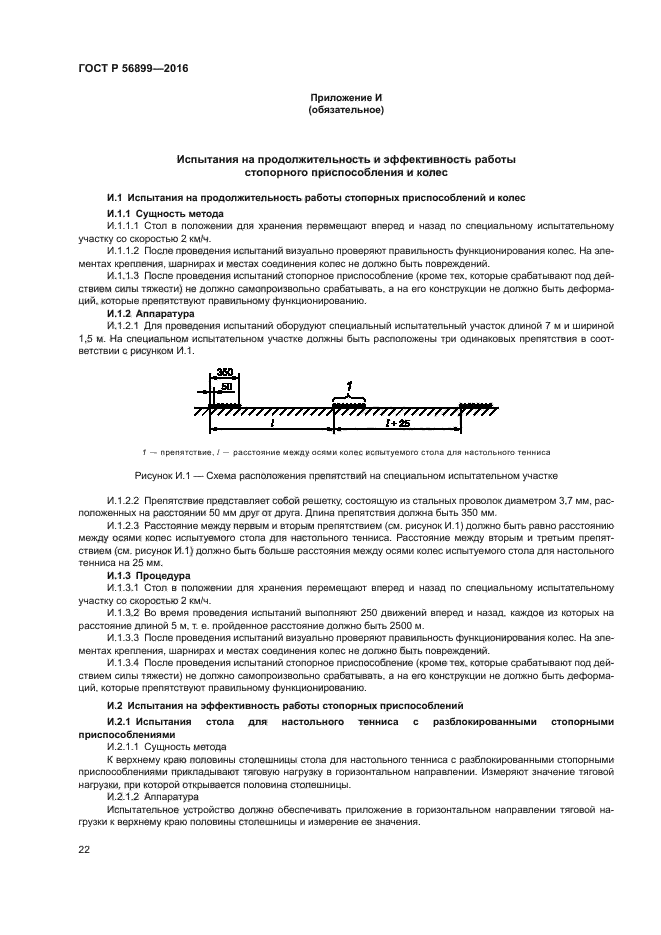 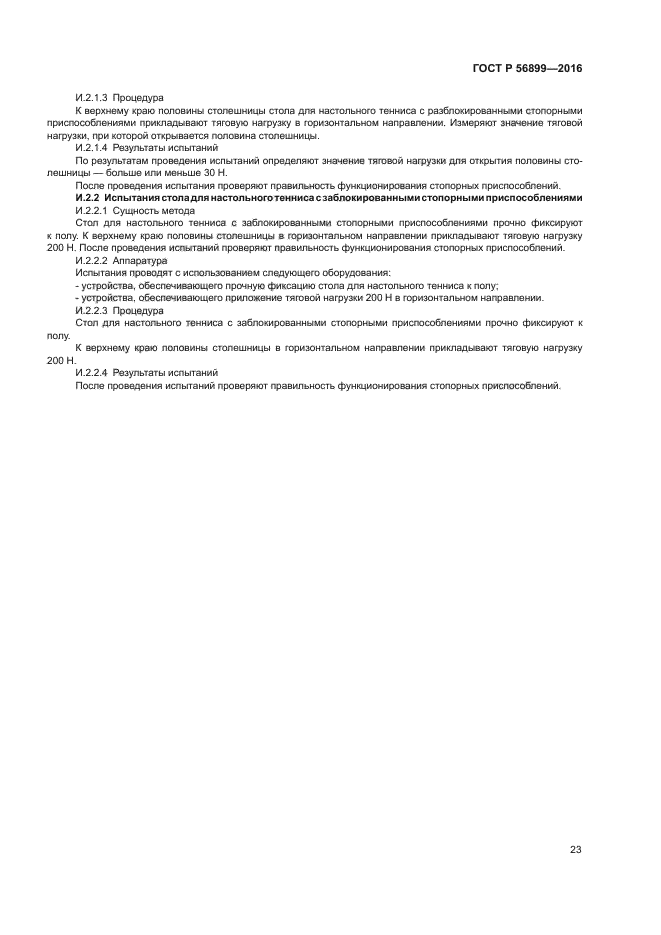 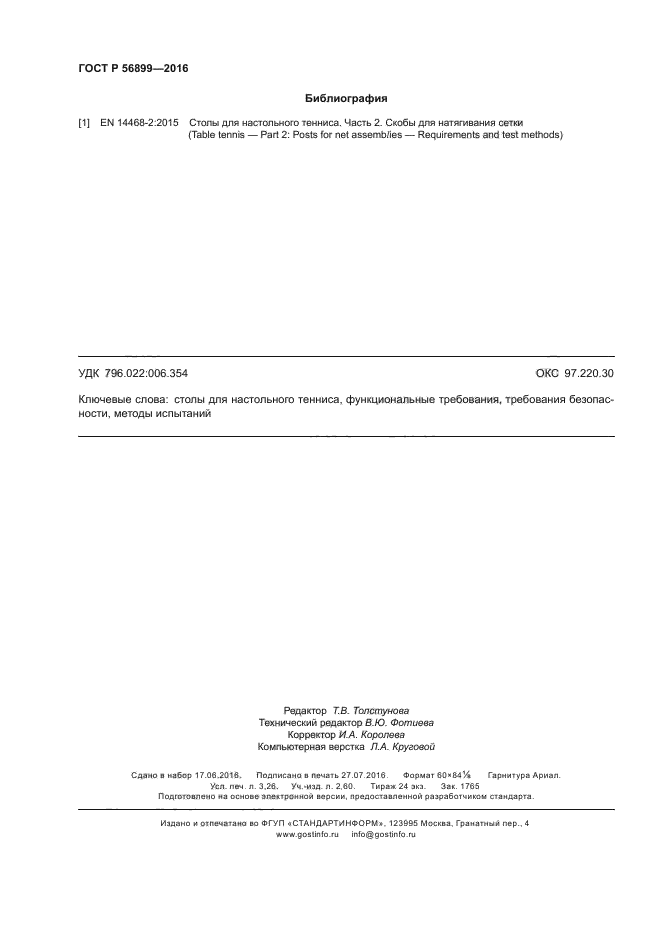 Обозначение:ГОСТ Р 56899-2016Статус:действующийТип:ГОСТ РНазвание русское:Оборудование для спортивных игр. Столы для настольного тенниса. Функциональные требования, требования безопасности и методы испытанийНазвание английское:Equipment for sports games. Table tennis. Functional requirements, safety requirements and test methodsДата актуализации текста:01.12.2016Дата актуализации описания:01.02.2017Дата издания:27.07.2016Дата введения в действие:01.01.2017Дата последнего изменения:18.01.2017Область и условия применения:Настоящий стандарт распространяется на столы для настольного тенниса типов 1-5 и классов А-D. <br> Настоящий стандарт устанавливает классификацию, функциональные требования, требования безопасности и методы испытаний столов для настольного тенниса типов 1-5 и классов А-DРасположен в:Общероссийский классификатор стандартов
  → Бытовая техника и торговое оборудование. Отдых. Спорт
    → Спортивный инвентарь и сооружения
      → Инвентарь для спортивных заловКлассификатор государственных стандартов
  → Изделия культурно-бытового назначения
    → Предметы физической культуры и спорта
      → Методы испытаний. Упаковка. Маркировка